#1 კომპანიის წარდგენა*გთხოვთ  სრულფასოვანი/ამომწურავი პასუხი გასცეთ ყველა ზემოთხსენებულ კითხვას.#2 ტექნიკური სპეციფიკაცია და განფასების ცხრილიდანართი#1-ის შესაბამისად * ფასები მოცემული უნდა იყოს აშშ დოლარში დღგ–ს ჩათვლითN4 შეფასების კრიტერიუმებიგამოცდილებაღირებულებარეაგირების პერიოდი (ძველი ბანერების ახალით ჩანაცვლების პერიოდი)დამატებითი სერვისები N5 დამატებითი ინფორმაციაკომპანიაგაითვალისწინებს ზემოაღნიშნულთან დაკავშირებულ ნებისმიერი სხვა სახის ინფორმაციას,რომლის დამატებით  წარმოდგენასაც კომპანია  ჩათვლის მიზანშეწონილად;ტენდერი ითვალისწინებს ორ ეტაპიან პროცესს;შემოთავაზება უნდა მომზადდეს ქართულ ენაზე;გთხოვთ წარმოადგინოთ სრულად შევსებული შეთავაზების მოთხოვნა შემდეგ   ვებ გვერდზე :  tenders.gpc.geპრეტენდენტის რეკვიზიტები:ხელმძღვანელობაზე/წარმომადგენლობაზე უფლებამოსილი პირის  სახელი/გვარი:  	 _____________________ხელმოწერა: 	_________________________ორგანიზაციის ბეჭედი:	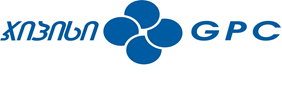 ტენდერი- „ჯი პი სი“-ს მიერ დიჯიტალური სარეკლამო მომსახურების შესყიდვაშეთავაზების მოთხოვნა(RFP)დიჯიტალური სარეკლამო მომსახურების შესყიდვა#კითხვები*პასუხები1კომპანიის დასახელება 2საიდენტიფიკაციო კოდი3იურიდიული მისამართი4იურიდიული სტატუსი5ტელეფონი / ფაქსი 6დაარსების თარიღი7თანამშრომლების რაოდენობა (მენეჯმენტი, ადმინისტრაცია, სპეციალისტები, მართველობითი მენეჯმენტის სახელები და გვარები პირადი ნომრების მითთებით)8ელ. ფოსტა / ვებ გვერდი9ძირითადი კლიენტები (თანამშრომლობის პერიოდის და სფეროს, საკონტრაქტო მოცულობების მითთებით)10გასულ წელს განხორციელებული მნიშვნელოვანი პროექტები11ფარმაცევტულ სექტორთან მუშაობის გამოცდილება და აღწერა12ძირითადი ბიზნეს მიმართულებები (ჩამოთვალეთ პრიორიტეტების მიხედვით)